Thank you for taking the time to complete the above questionnaire.Please can you send all questionnaires along with any supporting documentation to the following email address.aimch@cs-ic.orgFollowing this date, all responses will be assessed by the AIMCH partners and the relevant companies will be contacted and invited to a workshop to present their product/system in further detail. AIMCH Supplier Sandpit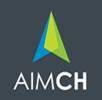 AIMCH Supplier SandpitAIMCH Supplier SandpitPre-qualification QuestionnairePre-qualification QuestionnairePre-qualification QuestionnaireMay 2021May 2021May 2021Please highlight what challenge your product or system is in response too?Please highlight what challenge your product or system is in response too?Please highlight what challenge your product or system is in response too?Challenge 1Advanced MMC SolutionsChallenge 2Standardisation SolutionsChallenge 3Zero Carbon SolutionsContact Details – Please provide the appropriate contact that can be contacted to provide further information and discuss next steps if required?Contact Details – Please provide the appropriate contact that can be contacted to provide further information and discuss next steps if required?Contact Details – Please provide the appropriate contact that can be contacted to provide further information and discuss next steps if required?Name:Company: Address: Postcode: Email:Contact Number:Name:Company: Address: Postcode: Email:Contact Number:Name:Company: Address: Postcode: Email:Contact Number:Please provide a short introduction to your product or system? (300 words)Please provide a short introduction to your product or system? (300 words)Please provide a short introduction to your product or system? (300 words)What benefits could your product/system and company bring to the AIMCH partners and the wider industry in relation to the challenges above? (300 words)What benefits could your product/system and company bring to the AIMCH partners and the wider industry in relation to the challenges above? (300 words)What benefits could your product/system and company bring to the AIMCH partners and the wider industry in relation to the challenges above? (300 words)Please describe the current development stage of the product/system? (Please also specify any Third Party Accreditations e.g. BBA) (300 words)Please describe the current development stage of the product/system? (Please also specify any Third Party Accreditations e.g. BBA) (300 words)Please describe the current development stage of the product/system? (Please also specify any Third Party Accreditations e.g. BBA) (300 words)Has the product or process been installed and or applied to any live development site? If yes please provide details (300 Words)Has the product or process been installed and or applied to any live development site? If yes please provide details (300 Words)Has the product or process been installed and or applied to any live development site? If yes please provide details (300 Words)Have any commercial assessments been completed to demonstrate the product/system will be commercially viable and scalable within the market? Are there any cost indicators available to demonstrate how the product/system compare to similar within the market? (300 words)Have any commercial assessments been completed to demonstrate the product/system will be commercially viable and scalable within the market? Are there any cost indicators available to demonstrate how the product/system compare to similar within the market? (300 words)Have any commercial assessments been completed to demonstrate the product/system will be commercially viable and scalable within the market? Are there any cost indicators available to demonstrate how the product/system compare to similar within the market? (300 words)As part of the AIMCH sandpit process we are looking to identify technically and commercially promising products/systems that can be assessed for potential future AIMCH partner trials with a view to how it can be scaled up. What is your company’s purpose for being involved in the AIMCH sandpits and your expected outcome from this process? (300 words)Please provide any further information you would like to include in the section below. Please feel free to include links to websites, literature or online videos. Please also feel free to attach any supporting documentation to your response.